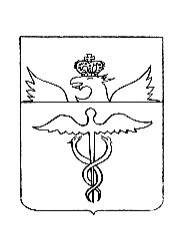 Совет народных депутатовСериковского сельского поселенияБутурлиновского муниципального районаВоронежской областиРЕШЕНИЕот  28.12.2018г   № 155с.СериковоОб утверждении бюджета Сериковскогосельского поселения Бутурлиновскогомуниципального района Воронежской области на 2019 год и плановый период 2020-2021 годовВ соответствии с Бюджетным кодексом Российской Федерации, ст.52 Федерального закона от 06.10.2003 г. №131-ФЗ «Об общих принципах организации местного самоуправления в Российской Федерации» и на основании Устава Сериковского сельского поселения, Совет народных депутатов Сериковского сельского поселения РЕШИЛ:Утвердить бюджет Сериковского сельского поселения Бутурлиновского муниципального района Воронежской области на 2019 год и плановый период 2020-2021 годов.1. Основные характеристики бюджета Сериковского сельского поселения Бутурлиновского муниципального района Воронежской области на 2019 год и плановый период 2020 и 2021 годов.        1.1. Утвердить основные характеристики бюджета Сериковского сельского поселения Бутурлиновского муниципального района Воронежской области на 2019 год:1) прогнозируемый общий объем доходов бюджета Сериковского сельского поселения в сумме 2388,1 тыс. рублей, в том числе безвозмездные поступления в сумме 1242,1 тыс. рублей, из них: безвозмездные поступления от других бюджетов бюджетной системы Российской Федерации в сумме 1242,1 тыс. руб., в том числе: дотации – 817,0 тыс.руб., субвенции – 78,8 тыс.руб., иные межбюджетные трансферты, имеющие целевое назначение – 346,3 тыс.руб.2) общий объем  расходов бюджета Сериковского сельского поселения в сумме 2388,1 тыс. рублей;3) на 2019 год прогнозируется дефицит (профицит) бюджета Сериковского сельского поселения в сумме 0,0 тыс.рублей.4) источники внутреннего финансирования дефицита бюджета Сериковского сельского поселения на 2019 год и на плановый период 2020 и 2021 годов согласно приложению 1 к настоящему решению.        1.2. Утвердить основные характеристики бюджета Сериковского сельского поселения Бутурлиновского муниципального района Воронежской области на 2020 год  и на 2021 год:1) прогнозируемый общий объем доходов бюджета Сериковского сельского поселения:- на 2020 год в сумме  1758,7 тыс. рублей, в том числе безвозмездные поступления в сумме 521,7 тыс., из них: безвозмездные поступления от других бюджетов бюджетной системы Российской Федерации в сумме 521,7 тыс.руб., в том числе: дотации – 79,0 тыс.руб., субвенции – 78,8 тыс.руб., иные межбюджетные трансферты, имеющие целевое назначение – 363,9 тыс.рублей;-на 2021 год в сумме 1774,3 тыс. рублей, в том числе безвозмездные поступления в сумме 534,3 тыс.руб., из них: безвозмездное поступление от других бюджетов бюджетной системы Российской Федерации в сумме 534,3  тыс. рублей, в том числе: дотации – 80,0 тыс.руб., субвенции 81,3 тыс.рублей, иные межбюджетные трансферты, имеющие целевое назначение – 373,0 тыс.рублей.2) общий объем  расходов бюджета Сериковского сельского поселения: на 2020 год в сумме  1758,7 тыс. рублей, в том числе условно утвержденные расходы в сумме 32,9 тыс. рублей;  на 2020 год  в сумме 1774,3 тыс. рублей, в том числе условно утвержденные расходы в сумме  66,0 тыс. рублей.3) прогнозируемый дефицит (профицит) бюджета Сериковского сельского поселения на 2020  год в сумме 0,0 тыс. рублей; прогнозируемый дефицит (профицит) бюджета Сериковского сельского поселения на 2021 год в сумме 0,0 тыс. рублей.2. Поступление доходов бюджета Сериковского сельского поселения Бутурлиновского муниципального района Воронежской области по кодам видов доходов, подвидов доходов на 2019 год и на плановый период 2020 и 2021 годов.2.1. Утвердить поступление доходов бюджета Сериковского сельского поселения по кодам видов доходов, подвидов доходов:1) на 2019 год и плановый период 2020 и 2021 год согласно приложению 2 к настоящему решению;       3. Нормативы отчислений от  неналоговых доходов  в бюджет Сериковского сельского поселения Бутурлиновского муниципального района Воронежской области на 2019 год и плановый период 2020-2021 годов.   В соответствии со статьей 62 Бюджетного кодекса Российской Федерации  установить нормативы отчислений от  неналоговых доходов в бюджет Сериковского сельского поселения  на 2019 год и плановый период 2020-2021 годов согласно приложению 3 к настоящему решению.4. Главные администраторы доходов бюджета  и главные администраторы источников финансирования дефицита  бюджета Сериковского сельского поселения Бутурлиновского муниципального района Воронежской области        4.1.Утвердить перечень главных администраторов доходов бюджета Сериковского сельского поселения – органов государственной власти Российской Федерации согласно приложению 4 к настоящему решению.          4.2.Утвердить перечень главных администраторов доходов бюджета Сериковского сельского поселения – органов местного самоуправления Сериковского сельского поселения согласно приложению 5 к настоящему решению.          4.3. Утвердить перечень главных администраторов источников внутреннего финансирования дефицита бюджета                                                              Сериковского сельского поселения – органов местного самоуправления Сериковского сельского поселения согласно приложению  6  к настоящему решению.5. Особенности администрирования доходов бюджета Сериковского сельского поселения Бутурлиновского муниципального района Воронежской области.            В соответствии с пунктом 2 статьи 20 Бюджетного кодекса Российской Федерации установить, что в  случае изменения состава и (или) функций главных администраторов доходов бюджета Сериковского сельского поселения, а также изменения принципов назначения и присвоения структуры кодов классификации доходов бюджета,  изменения в перечень главных администраторов доходов бюджета Сериковского сельского поселения, а также в состав закрепленных за ними кодов классификации доходов бюджета вносятся на основании распоряжения администрации Сериковского  сельского поселения Бутурлиновского муниципального района без внесения изменений в решение о бюджете.                                                         Предоставить право администрации Сериковского сельского поселения Бутурлиновского муниципального района Воронежской области утверждать своим распоряжением:                  -изменения и дополнения в сводную бюджетную роспись при изменении бюджетной классификации Российской Федерации;                  -в иных случаях, установленных бюджетным законодательством Российской Федерации и Положением о бюджетном процессе в Сериковском сельском поселении.6.Межбюджетные трансферты, передаваемые бюджетом Сериковского сельского поселения другим бюджетам бюджетной системы Российской Федерации          6.1.Установить  объем иных межбюджетных трансфертов на финансовое обеспечение передаваемых полномочий  бюджетом   Сериковского сельского поселения в 2019 году в сумме 15,45 тыс. рублей, в 2020 году в сумме 15,45 тыс. рублей, в 2021 году в сумме 15,45 тыс. рублей.         6.2. Утвердить методику расчета межбюджетных трансфертов Сериковского сельского поселения Бутурлиновского муниципального района на финансовое обеспечение переданных полномочий в бюджет Бутурлиновского муниципального района, согласно приложению 7.           7. Муниципальный внутренний долг Сериковского сельского поселения Бутурлиновского муниципального района Воронежской области, обслуживание муниципального внутреннего долга Сериковского сельского поселения Бутурлиновского муниципального района Воронежской области, муниципальные  внутренние заимствования Сериковского сельского поселения Бутурлиновского муниципального района Воронежской области и предоставление муниципальных гарантий Сериковского сельского поселения Бутурлиновского муниципального района Воронежской области в валюте Российской Федерации.          7.1. Установить предельный объем муниципального долга Сериковского сельского поселения на 2019 год в сумме 573,0 тыс. рублей, на 2020 год в сумме 618,5 тыс. рублей, на 2021 год в сумме 620,0 тыс. рублей.7.2. Установить верхний  предел муниципального долга Сериковского сельского поселения:          1) на 1 января 2020 года  в сумме 0 тыс. рублей, в том числе верхний предел долга  по муниципальным гарантиям в сумме 0 тыс. рублей;          2) на 1 января 2021 года    в сумме  0 тыс. рублей, в том числе верхний предел долга по муниципальным гарантиям в сумме 0 тыс. рублей и на 1 января 2022 года в сумме 0 тыс. рублей,  в том числе верхний предел долга по муниципальным гарантиям в сумме 0 тыс. рублей.          7.3. Установить предельный объем расходов на обслуживание муниципального долга Сериковского сельского поселения на 2019 год в сумме 0 тыс. рублей, на 2020 год в сумме 0 тыс. рублей и на 2021 год в сумме 0 тыс. рублей.7.4. Правом осуществления муниципальных внутренних заимствований от имени Сериковского сельского поселения и выдачи муниципальных гарантий другим заемщикам для привлечения кредитов (займов) обладает администрация Сериковского сельского поселения. 7.5. Долговые обязательства Сериковского сельского поселения могут существовать в виде обязательств по:          1) кредитам, полученным Сериковским сельским поселением от              кредитных организаций;          2) бюджетным кредитам, привлеченным в бюджет Сериковскогосельского  поселения  из областного и районного бюджетов;          3) муниципальным гарантиям Сериковского сельского поселения.  8. Бюджетные ассигнования бюджета Сериковского сельского поселения  Бутурлиновского муниципального района Воронежской области на 2019 год и на плановый период 2020 и 2021 годов.8.1. Утвердить ведомственную структуру расходов бюджета Сериковского сельского поселения на 2019 и на плановый период 2020 и 2021 годов год согласно приложению 8 к настоящему решению. 2. Утвердить распределение бюджетных ассигнований по разделам, подразделам, целевым статьям (муниципальным программам Сериковского сельского поселения Бутурлиновского муниципального района Воронежской области), группам видов расходов классификации расходов бюджета поселения на 2019 год и на плановый период 2020 и 2021 годов  согласно приложению 9 к настоящему решению.          8.3.Утвердить распределение бюджетных ассигнований по целевым статьям (муниципальным программам Сериковского сельского поселения Бутурлиновского муниципального района Воронежской области), группам видов расходов, разделам, подразделам классификации расходов бюджета поселения на 2019 год и на плановый период 2020 и 2021 годов согласно приложению 10 к настоящему решению.8.4. Утвердить общий объем бюджетных ассигнований на исполнение публичных нормативных обязательств Сериковского сельского поселения на 2019 год в сумме 0 тыс. рублей, на 2020 год в сумме 0 тыс. рублей и на 2021 год в сумме 0 тыс. рублей.  9. Особенности использования бюджетных ассигнований по обеспечению деятельности органов местного самоуправления и муниципальных учрежденийАдминистрация Сериковского сельского поселения Бутурлиновского муниципального района Воронежской области не вправе принимать решения, приводящие к увеличению в 2019 году численности лиц, замещающих должности муниципальной службы и лиц, замещающих должности, не отнесённые к должностям муниципальной службы, а также работников  культуры.10. Особенности исполнения  бюджета Сериковского сельского поселения Бутурлиновского муниципального района Воронежской области в 2018 году    10.1. Предоставить право администрации Сериковского сельского поселения уточнять бюджетные назначения в пределах средств, выделяемых из областного и районного бюджетов в виде дотаций, субсидий, субвенций, средств, передаваемых по взаимным расчетам, и иных целевых средств и осуществлять финансирование соответствующих расходов на сумму выделяемых средств по разделам, подразделам, целевым статьям, видам расходов, статьям и подстатьям классификации операций сектора государственного управления, относящихся к расходам бюджетов Российской Федерации.   10.2. Предоставить право администрации Сериковского  сельского поселения в ходе исполнения настоящего решения  вносить  изменения в:1) расходы бюджета Сериковского сельского поселения – в случае образования в ходе исполнения бюджета Сериковского сельского поселения экономии по отдельным разделам, подразделам, целевым статьям, видам расходов, статьям и подстатьям классификации операций сектора государственного управления, относящихся к классификации расходов бюджетов Российской Федерации;          2) расходы бюджета Сериковского сельского поселения по  разделам, подразделам, целевым статьям, видам расходов, статьям и подстатьям классификации операций сектора государственного управления, относящихся к классификации расходов бюджетов Российской Федерации – при направлении  средств резервного фонда;3) классификацию доходов и расходов, классификацию источников финансирования дефицита  бюджета – в случае изменения бюджетной классификации Российской Федерации и в иных случаях, установленных бюджетным законодательством и нормативными правовыми актами Российской Федерации и Воронежской области, решениями органов местного самоуправления.         4) расходы бюджета Сериковского сельского поселения по разделам, подразделам, целевым статьям, видам расходов, статьям и подстатьям классификации операций сектора государственного управления, относящихся к классификации расходов бюджетов Российской Федерации – на суммы остатков средств бюджета Сериковского сельского поселения на 1 января 2019 года.     Установить, что остатки средств на счетах  бюджета Сериковского сельского поселения по состоянию на 1 января 2019 года, образовавшиеся в связи с неполным использованием бюджетных ассигнований по средствам, поступившим в 2018 году из областного и районного бюджетов, направляются в  доход бюджета, из которого они были ранее предоставлены, в 2019 году в соответствии со статьей 242 Бюджетного кодекса Российской Федерации.        11.Вступление в силу  настоящего решения.Настоящее решение вступает в силу с 1 января 2019 года.Глава Сериковского сельского поселения                                  В.П.ВарычевПриложение 1                                                            к решению Совета народных депутатов                                                               Сериковского сельского поселения                                                                              от  28.12.2018г.  №155  ИСТОЧНИКИ  ВНУТРЕННЕГО  ФИНАНСИРОВАНИЯДЕФИЦИТА БЮДЖЕТА СЕРИКОВСКОГО СЕЛЬСКОГОПОСЕЛЕНИЯ НА 2019 ГОД И НА ПЛАНОВЫЙ ПЕРИОД2020 И 2021 ГОДОВтыс.рублейПриложение 2                                                            к решению Совета народных депутатовСериковского сельского поселения от  28.12.2018г.  №155 ПОСТУПЛЕНИЕ ДОХОДОВ БЮДЖЕТА СЕРИКОВСКОГО СЕЛЬСКОГО ПОСЕЛЕНИЯ БУТУРЛИНОВСКОГО МУНИЦИПАЛЬНОГО РАЙОНА ВОРОНЕЖСКОЙ ОБЛАСТИ ПО КОДАМ ВИДОВ ДОХОДОВ, ПОДВИДОВ ДОХОДОВ НА 2019 ГОД И ПЛАНОВЫЙ ПЕРИОД 2020 И 2021 ГОДОВ.    (тыс. рублей)Приложение  3                                                            к решению  Совета народных депутатовСериковского сельского поселения                                                                                                      от  28.12.2018г.  №155  	НОРМАТИВЫ ОТЧИСЛЕНИЙ НЕНАЛОГОВЫХ ДОХОДОВ БЮДЖЕТА  СЕРИКОВСКОГО  СЕЛЬСКОГО ПОСЕЛЕНИЯ НА 2019 ГОД И ПЛАНОВЫЙ ПЕРИОД 2020-2021 ГОДОВ.										            (в процентах)Приложение 4к решению Совета народных депутатовСериковского сельского поселения                                                                                    от  28.12.2018г.  №155  ПЕРЕЧЕНЬ  ГЛАВНЫХ  АДМИНИСТРАТОРОВ ДОХОДОВ БЮДЖЕТА СЕРИКОВСКОГО СЕЛЬСКОГО ПОСЕЛЕНИЯ – ОРГАНОВ  ГОСУДАРСТВЕННОЙ ВЛАСТИ  РОССИЙСКОЙ ФЕДЕРАЦИИ* Администрирование доходов, зачисляемых  в бюджет поселения** В части доходов, зачисляемых в бюджет  поселенияПриложение 5                                                            к решению Совета народных депутатовСериковского сельского поселения                                                                                    от  28.12.2018г.  №155  ПЕРЕЧЕНЬ ГЛАВНЫХ АДМИНИСТРАТОРОВ  ДОХОДОВБЮДЖЕТА  СЕРИКОВСКОГО СЕЛЬСКОГО ПОСЕЛЕНИЯ-              ОРГАНОВ  МЕСТНОГО  САМОУПРАВЛЕНИЯ      СЕРИКОВСКОГО  СЕЛЬСКОГО  ПОСЕЛЕНИЯПЕРЕЧЕНЬ ГЛАВНЫХ АДМИНИСТРАТОРОВ   ИСТОЧНИКОВВНУТРЕННЕГО   ФИНАНСИРОВАНИЯ  ДЕФИЦИТА  БЮДЖЕТАСЕРИКОВСКОГО СЕЛЬСКОГО ПОСЕЛЕНИЯ –ОРГАНОВ   МЕСТНОГО  САМОУПРАВЛЕНИЯ  СЕРИКОВСКОГО СЕЛЬСКОГО ПОСЕЛЕНИЯПриложение 7к решению Совета народных депутатов Сериковского сельского поселения                                                                                                                      от  28.12.2018г.  №155  Методика  расчета межбюджетных трансфертов Сериковского сельского поселения  Бутурлиновского муниципального района на финансовое  обеспечение   переданных полномочий в бюджет Бутурлиновского муниципального района.Советом народных депутатов Сериковского сельского поселения Бутурлиновского муниципального района  передаются  межбюджетные трансферты на финансовое обеспечение переданных полномочий  в бюджет Бутурлиновского муниципального района из них:- по внешнему муниципальному финансовому контролю;- поосуществлению муниципального жилищного контроля;- по вопросу прохождения муниципальной службы муниципальными служащими (аттестация, стаж муниципальной службы);- по градостроительной деятельности;-  по ч. 8 ст. 99  Федерального закона от 05.04.2013 г. №  44- ФЗ  «О контрактной системе в сфере закупок товаров, работ, услуг для обеспечения государственных и муниципальных нужд»;- ст. 269.2 Бюджетного кодекса Российской Федерации, ч. 5 ст. 88  Федерального закона от 05.04.2013 г. № 44- ФЗ  «О контрактной системе в сфере закупок товаров, работ, услуг для обеспечения государственных и муниципальных нужд».1.Расчет финансового обеспечения переданных полномочий(Приложение1)1.Расходы на финансовое обеспечение переданного полномочия  по внешнему муниципальному финансовому контролю (РПвн.мун.к): РП вн.мун.к= Г фот.н * Д ,             гдеГ фот.н – годовой фонд оплаты труда с начислениями сотрудников, выполняющих обязанности по Пвн.мун.кполномочиям;Д- доля рабочего времени, на выполнение обязанностей по переданному  полномочию.2.Расходы на финансовое обеспечение переданного по осуществлению муниципального жилищного контроля  (РПжк):РПжк  = Г фот.н * Д ,             гдеГ фот.н – годовой фонд оплаты труда с начислениями сотрудников, выполняющих обязанности по Пжк полномочиям;Д- доля рабочего времени, на выполнение обязанностей по переданным полномочиям.3.Расходы на финансовое обеспечение переданного по вопросу прохождения муниципальной службы муниципальными служащими (аттестация, стаж муниципальной службы)»(РП мун.с):  Р П мун.с= Г фот.н * Д, гдеГ фот.н – годовой фонд оплаты труда с начислениями сотрудников, выполняющих обязанности по П мун.сполномочиям;Д- доля рабочего времени, на выполнение обязанностей по переданным полномочиям.4.Расходы на финансовое обеспечение переданного полномочия   по градостроительной деятельности (РПгд):Р П гд = Г фот.н * Д, гдеГ фот.н – годовой фонд оплаты труда с начислениями сотрудников, выполняющих обязанности по П гд полномочиям;Д- доля рабочего времени, на выполнение обязанностей по переданным полномочиям.5.Расходы на финансовое обеспечение переданного полномочия   по ч. 8 ст. 99  Федерального закона от 05.04.2013 г. №  44- ФЗ  «О контрактной системе в сфере закупок товаров, работ, услуг для обеспечения государственных и муниципальных нужд»» (РП8.99): Р П 8.99  = Г фот.н * Д, гдеГ фот.н – годовой фонд оплаты труда с начислениями сотрудников, выполняющих обязанности по П 8.99 полномочиям;Д- доля рабочего времени, на выполнение обязанностей по переданным полномочиям.6.Расходы на финансовое обеспечение переданного полномочия   по ст. 269.2 Бюджетного кодекса Российской Федерации, ч. 5 ст. 88  Федерального закона от 05.04.2013 г. № 44- ФЗ  «О контрактной системе в сфере закупок товаров, работ, услуг для обеспечения государственных и муниципальных нужд»  (РП5.88):Р П5.88= Г фот.н * Д, гдеГ фот.н – годовой фонд оплаты труда с начислениями сотрудников, выполняющих обязанности по П5.88полномочиям;Д- доля рабочего времени, на выполнение обязанностей по переданным полномочиям.2.Распределение расходов в зависимости отфинансовой обеспеченности налоговыми и неналоговыми доходами(Приложение2таб.1, таб.2, таб.3, таб.4, таб.5, таб.6, таб.7)D    =     Sni 100%Sобщ.nгде,D  -    сумма доли налоговых и неналоговых  доходов поселения;Sni - сумма налоговых и неналоговых доходов  поселения;Sобщ.n  - общая сумма налоговых и неналоговых доходов  поселения.Omb.i  =Oобщ.mb.   D/ 100где,Omb.i - объем межбюджетных трансфертов переданных полномочийпоселения;Oобщ.mb.- общий  объеммежбюджетных трансфертовпереданных полномочий;D   -    сумма доли налоговых и неналоговых  доходов поселения.Приложение 8к решению Совета народных депутатов Сериковского сельского поселения                                                                                                                      от  28.12.2018г.  №155  Приложение 9к решению Совета народных депутатов Сериковского сельского поселения                                                                                                                   от  28.12.2018г.  №155  Распределение бюджетных ассигнований по разделам, подразделам, целевым статьям (муниципальным программам Сериковского сельского поселения Бутурлиновского муниципального района Воронежской области), группам видов расходов  классификации расходов бюджета Сериковского сельского поселения на 2019 год на  плановый период 2020 и 2021 годов.  №п/пНаименованиеКод бюджетной  классификацииСумма на 2019 годСумма на плановый периодСумма на плановый период №п/пНаименованиеКод бюджетной  классификацииСумма на 2019 год2020 год2021 год123      4      5        6Источники внутреннего финансирования дефицита бюджета01 00 00 00 00 0000 000000Изменение остатков средств на счетах по учету средств бюджетов01 05 00 00 00 0000 000000Увеличение остатков средств бюджетов01 05 00 00 00 0000 500-2388,1-1758,7-1774,3Увеличение прочих остатков  денежных средств бюджетов поселений01 05 02 01 10 0000 510-2388,1-1758,7-1774,3Уменьшение остатков средств бюджетов01 05 00 00 00 0000 6002388,11758,71774,3Уменьшение  прочих остатков  денежных средств бюджетов поселений01 05 02 01 10 0000 6102388,11758,71774,3Код показателяНаименование показателяСумма Сумма Сумма Код показателяНаименование показателя2019 год2020 год2021 год12345000 8 50 00000 00 0000 000ВСЕГО2388,11758,71774,3000 1 00 00000 00 0000 000НАЛОГОВЫЕ И НЕНАЛОГОВЫЕ ДОХОДЫ1146,01237,01240,0000 1 01 00000 00 0000 000НАЛОГИ НА ПРИБЫЛЬ, ДОХОДЫ56,059,062,0000 1 01 02000 01 0000 110Налог на доходы физических лиц56,059,062,0000 1 01 02010 01 0000 110Налог на доходы физических лиц с доходов, источником которых является налоговый агент, за исключением доходов, в отношении которых исчисление и уплата налога осуществляются в соответствии со статьями 227, 2271 и 228 Налогового кодекса Российской Федерации56,059,062,0000 1 06 00000 00 0000 000НАЛОГИ НА ИМУЩЕСТВО1047,01135,01135,0000 1 06 01000 00 0000 110Налог на имущество физических лиц29,029,029,0000 1 06 01030 10 0000 110Налог на имущество физических лиц, взимаемый по ставкам, применяемым к объектам налогообложения, расположенным в границах сельских поселений29,029,029,0000 1 06 06000 00 0000 110Земельный налог1018,01106,01106,0000 1 06 06030 00 0000 110Земельный налог с организаций618,0618,0618,0000 1 06 06033 10 0000 110Земельный налог с организаций, обладающих земельным участком, расположенным в границах сельских поселений618,0618,0618,0000 1 06 06040 00 0000 110Земельный налог с физических лиц400,0488,0488,0000 1 06 06043 10 0000 110Земельный налог с физических лиц, обладающих земельным участком, расположенным в границах сельских поселений400,0488,0488,0000 1 08 00000 00 0000 000ГОСУДАРСТВЕННАЯ ПОШЛИНА10,010,010,0000 1 08 04000 01 0000 110Государственная пошлина за совершение нотариальных действий (за исключением действий, совершаемых консульскими учреждениями Российской Федерации)10,010,010,0000 1 08 04020 01 0000 110Государственная пошлина за совершение нотариальных действий должностными лицами органов местного самоуправления, уполномоченными в соответствии с законодательными актами Российской Федерации на совершение нотариальных действий10,010,010,0000 1 11 00000 00 0000 000ДОХОДЫ ОТ ИСПОЛЬЗОВАНИЯ ИМУЩЕСТВА, НАХОДЯЩЕГОСЯ В ГОСУДАРСТВЕННОЙ И МУНИЦИПАЛЬНОЙ СОБСТВЕННОСТИ33,033,033,0000 1 11 05000 00 0000 120Доходы, получаемые в виде арендной либо иной платы за передачу в возмездное пользование государственного и муниципального имущества (за исключением имущества бюджетных и автономных учреждений, а также имущества государственных и муниципальных унитарных предприятий, в том числе казенных)33,033,033,0000 1 11 05020 00 0000 120Доходы, получаемые в виде арендной платы за земли после разграничения государственной собственности на землю, а также средства от продажи права на заключение договоров аренды указанных земельных участков (за исключением земельных участков бюджетных и автономных учреждений)33,033,033,0000 1 11 05025 10 0000 120Доходы, получаемые в виде арендной платы, а также средства от продажи права на заключение договоров аренды за земли, находящиеся в собственности сельских поселений (за исключением земельных участков муниципальных бюджетных и автономных учреждений)33,033,033,0000 2 00 00000 00 0000 000БЕЗВОЗМЕЗДНЫЕ ПОСТУПЛЕНИЯ1242,1521,7534,3000 2 02 00000 00 0000 000Безвозмездные поступления от других бюджетов бюджетной системы РФ1242,1521,7534,3000 2 02 01000 00 0000 151Дотации бюджетам субъектов Российской Федерации и муниципальных образований123,079,080,0000 2 02 01001 00 0000 151Дотации на выравнивание бюджетной обеспеченности123,079,080,0000 2 02 01001 10 0000 151Дотации бюджетам сельских поселений на выравнивание бюджетной обеспеченности123,079,080,0000 2 02 03000 00 0000 151Субвенции бюджетам субъектов Российской Федерации и муниципальных образований78,878,881,3000 2 02 03015 10 0000 151Субвенции бюджетам сельских поселений на осуществление первичного воинского учета на территориях, где отсутствуют военные комиссариаты78,878,881,3000 2 02 15002 00 0000 151Дотации бюджетам на поддержку мер по обеспечению сбалансированности бюджетов694,00,00,0000 2 02 15002 10 0000 151Дотации бюджетам сельских поселений на поддержку мер по обеспечению сбалансированности бюджетов694,00,00,0000 2 02 49999 00 0000 151Прочие межбюджетные трансферты, передаваемые бюджетам сельских поселений346,3363,9373,0000 2 02 49999 10 0000 151Прочие межбюджетные трансферты, передаваемые бюджетам сельских поселений346,38363,9373,0Код бюджетной классификацииНаименование доходаБюджет поселения1 11 00000 00 0000 000В  ЧАСТИ  ДОХОДОВ  ОТ ИСПОЛЬЗОВАНИЯ ИМУЩЕСТВА, НАХОДЯЩЕГОСЯ В ГОСУДАРСТВЕННОЙ И МУНИЦИПАЛЬНОЙ СОБСТВЕННОСТИ111 02033 10 0000 120Доходы от размещения временно свободных средств бюджетов сельских поселений100111 07015 10 0000 120Доходы от перечисления части прибыли, остающейся после уплаты налогов и иных обязательных платежей муниципальных унитарных предприятий, созданных сельскими поселениями1001 13 00000 00 0000 000В  ЧАСТИ  ДОХОДОВ  ОТ ОКАЗАНИЯ ПЛАТНЫХ УСЛУГ (РАБОТ) И КОМПЕНСАЦИИ ЗАТРАТ ГОСУДАРСТВА1 13 01540 10 0000 130Плата за оказание услуг по присоединению объектов дорожного сервиса к автомобильным дорогам общего пользования местного значения, зачисляемая в бюджеты сельских поселений1001 13 01995 10 0000 130Прочие доходы от оказания платных услуг (работ) получателями средств бюджетов сельских поселений1001 13 02065 10 0000 130Доходы, поступающие в порядке возмещения расходов, понесенных в связи с эксплуатацией имущества сельских поселений1001 13 02995 10 0000 130Прочие доходы от компенсации затрат бюджетов сельских поселений100115 00000 00 0000 000В ЧАСТИ АДМИНИСТРАТИВНЫХ ПЛАТЕЖЕЙ И СБОРОВ115 02050 10 0000 140Платежи, взимаемые органами местного самоуправления (организациями) сельских поселений за выполнение определенных функций100116 00000 00 0000 000В ЧАСТИ ШТРАФОВ, САНКЦИЙ, ВОЗМЕЩЕНИЯ УЩЕРБА116 23051 10 0000 140Доходы от возмещения ущерба при возникновении страховых случаев по обязательному страхованию гражданской ответственности, когда выгодоприобретателями выступают получатели средств бюджетов сельских поселений100116 23052 10 0000 140Доходы от возмещения ущерба при возникновении иных страховых случаев, когда выгодоприобретателями выступают получатели средств бюджетов сельских поселений100116 37040 10 0000 140Поступления сумм в возмещение вреда, причиняемого автомобильным дорогам местного значения транспортными средствами, осуществляющими перевозки тяжеловесных и (или) крупногабаритных грузов, зачисляемые в бюджеты сельских поселений100116 46000 10 0000 140Поступления сумм в возмещение ущерба в связи с нарушением исполнителем (подрядчиком) условий государственных контрактов или иных договоров, финансируемых за счет средств муниципальных дорожных фондов сельских поселений, либо в связи с уклонением от заключения таких контрактов или иных договоров100116 90050 10 0000 140Прочие поступления от денежных взысканий (штрафов) и иных сумм в возмещение ущерба, зачисляемые в бюджеты сельских поселений100117 00000 00 0000 000В ЧАСТИ ПРОЧИХ НЕНАЛОГОВЫХ ДОХОДОВ117 01050 10 0000 180Невыясненные поступления, зачисляемые в бюджеты сельских поселений100117 02020 10 0000 180Возмещение потерь сельскохозяйственного производства, связанных с изъятием сельскохозяйственных угодий, расположенных на территориях сельских поселений (по обязательствам, возникшим до 1 января 2008 года)100117 05050 10 0000 180Прочие неналоговые доходы бюджетов сельских поселений100117 14030 10 0000 180Средства самообложения граждан, зачисляемые в бюджеты сельских поселений 100Код бюджетной классификации Российской ФедерацииКод бюджетной классификации Российской ФедерацииНаименование главного администратора доходовглавного администратора доходовдоходов бюджетаНаименование главного администратора доходов123182Федеральная налоговая служба1821 01 02000 01 0000 110**Налог на доходы физических лиц1821 05 03000 01 0000 110**Единый сельскохозяйственный налог 1821 06 01030 10 0000 110*Налог на имущество физических лиц, взимаемый по ставкам, применяемым к объектам налогообложения, расположенным в границах поселений1821 06 06000 00 0000 110*Земельный налог1821 09 04050 10 0000 110*Земельный налог (по обязательствам, возникшим до 1 января 2006 года), мобилизуемый на территориях поселенийКод бюджетной классификации Российской ФедерацииКод бюджетной классификации Российской ФедерацииНаименование главного администратора  доходовглавного администратора доходов доходов бюджетаНаименование главного администратора  доходов914Администрация Сериковского сельского поселения Бутурлиновского муниципального района Воронежской области9141 08 04020 011000 110Государственная пошлина за совершение нотариальных действий должностными лицами органов местного самоуправления, уполномоченными в соответствии с законодательными актами Российской Федерации на совершение нотариальных действий9141 08 04020 014000 110Государственная пошлина за совершение нотариальных действий должностными лицами органов местного самоуправления, уполномоченными в соответствии с законодательными актами Российской Федерации на совершение нотариальных действий9141 08 07175 01 1000 110Государственная пошлина за выдачу органом местного самоуправления поселения специального разрешения на движение по автомобильным дорогам транспортных средств, осуществляющих перевозки опасных, тяжеловесных и (или) крупногабаритных грузов, зачисляемая в бюджеты поселений914108 07175 01 4000 110Государственная пошлина за выдачу органом местного самоуправления сельского поселения специального разрешения на движение по автомобильным дорогам транспортных средств, осуществляющих перевозки опасных, тяжеловесных и (или) крупногабаритных грузов, зачисляемая в бюджеты сельских поселений914111 02033 10 0000 120Доходы от размещения временно свободных средств бюджетов поселений914111 05025 10 0000 120Доходы, получаемые в виде арендной платы, а также средства от продажи права на заключение договоров аренды за земли, находящиеся в собственности сельских поселений (за исключением земельных участков муниципальных бюджетных и автономных учреждений)9141 11 05035 10 0000 120Доходы от сдачи в аренду имущества, находящегося в оперативном управлении органов управления поселений и созданных ими учреждений (за исключением имущества муниципальных бюджетных и автономных учреждений)914111 07015 10 0000 120Доходы от перечисления части прибыли, остающейся после уплаты налогов и иных обязательных платежей муниципальных унитарных предприятий, созданных поселениями9141 11 08050 10 0000 120Средства, получаемые от передачи имущества, находящегося в собственности поселений (за исключением имущества муниципальных бюджетных и автономных учреждений, а также имущества муниципальных унитарных предприятий, в том числе казенных), в залог, в доверительное управление9141 11 09035 10 0000 120Доходы от эксплуатации и использования имущества автомобильных дорог, находящихся в собственности сельских поселений9141 13 01540 10 0000 130Плата за оказание услуг по присоединению объектов дорожного сервиса к автомобильным дорогам общего пользования местного значения, зачисляемая в бюджеты сельских поселений9141 13 01995 10 0000 130Прочие доходы от оказания платных услуг (работ) получателями средств бюджетов поселений9141 13 02065 10 0000 130Доходы, поступающие в порядке возмещения расходов, понесенных в связи с эксплуатацией  имущества поселений9141 13 02995 10 0000 130Прочие доходы от компенсации затрат  бюджетов поселений9141 14 01050 10 0000 410Доходы от продажи квартир, находящихся в собственности поселений9141 14 02052 10 0000 410Доходы от реализации имущества, находящегося в оперативном управлении учреждений, находящихся в ведении органов управления поселений (за исключением имущества муниципальных бюджетных и автономных учреждений), в части реализации основных средств по указанному имуществу9141 14 02053 10 0000 410Доходы от реализации иного имущества, находящегося в собственности поселений (за исключением имущества муниципальных бюджетных и автономных учреждений, а также имущества муниципальных унитарных предприятий, в том числе казенных), в части реализации основных средств по указанному имуществу9141 14 02052 10 0000 440Доходы от реализации имущества, находящегося в оперативном управлении учреждений, находящихся в ведении органов управления поселений (за исключением имущества муниципальных бюджетных и автономных учреждений), в части реализации материальных запасов по указанному имуществу9141 14 02053 10 0000 440Доходы от реализации иного имущества, находящегося в собственности поселений (за исключением имущества муниципальных бюджетных и автономных учреждений, а также имущества муниципальных унитарных предприятий, в том числе казенных), в части реализации материальных запасов по указанному имуществу9141 14 03050 10 0000 410Средства от распоряжения и реализации конфискованного и иного имущества, обращенного в доходы поселений (в части реализации основных средств по указанному имуществу)9141 14 03050 10 0000 440Средства от распоряжения и реализации конфискованного и иного имущества, обращенного в доходы поселений (в части реализации материальных запасов по указанному имуществу)9141 14 06025 10 0000 430Доходы от продажи земельных участков, находящихся в собственности сельских поселений (за исключением земельных участков муниципальных бюджетных и автономных учреждений)914115 02050 10 0000 140Платежи, взимаемые органами местного самоуправления (организациями) поселений за выполнение определенных функций914116 23051 10 0000 140Доходы от возмещения ущерба при возникновении страховых случаев по обязательному страхованию гражданской ответственности, когда выгодоприобретателями выступают получатели средств бюджетов поселений914116 23052 10 0000 140Доходы от возмещения ущерба при возникновении иных страховых случаев, когда выгодоприобретателями выступают получатели средств бюджетов поселений914116 33050 10 0000 140Денежные взыскания (штрафы) за нарушение законодательства Российской Федерации о размещении заказов на поставки товаров, выполнение работ, оказание услуг для нужд поселений914116 37040 10 0000 140Поступления  сумм в возмещение вреда, причиняемого автомобильным дорогам местного значения    транспортными средствами, осуществляющими перевозки тяжеловесных и  (или) крупногабаритных грузов, зачисляемые в бюджеты поселений   914116 46000 10 0000 140Поступления сумм в возмещение ущерба в связи с нарушением исполнителем (подрядчиком) условий государственных контрактов или иных договоров, финансируемых за счет средств муниципальных дорожных фондов поселений, либо в связи с уклонением от заключения таких контрактов или иных договоров914116 90050 10 0000 140Прочие поступления от денежных взысканий (штрафов) и иных сумм в возмещение ущерба, зачисляемые в бюджеты поселений9141 17 01050 10 0000 180Невыясненные поступления, зачисляемые в бюджеты поселений914117 02020 10 0000 180Возмещение потерь сельскохозяйственного производства, связанных с изъятием сельскохозяйственных угодий, расположенных на территориях поселений (по обязательствам, возникшим до 1 января 2008 года)9141 17 05050 10 0000 180Прочие неналоговые доходы бюджетов поселений914117 14030 10 0000 180Средства самообложения граждан, зачисляемые в бюджеты поселений9142 02 15001 10 0000 151Дотации бюджетам сельских поселений на выравнивание бюджетной обеспеченности9142 02 15002 10 0000 151Дотации бюджетам поселений на поддержку мер по обеспечению сбалансированности бюджетов9142 02 19999 10 0000 151Прочие дотации бюджетам поселений9142 02 20041 10 0000 151Субсидии бюджетам поселений на строительство, модернизацию, ремонт и содержание автомобильных дорог общего пользования, в том числе дорог в поселениях (за исключением автомобильных дорог федерального значения)9142 02 20051 10 0000 151Субсидии бюджетам поселений на реализацию федеральных целевых программ9142 02 29999 10 0000 151Прочие субсидии бюджетам поселений9142 02 35118 10 0000 151Субвенции бюджетам поселений на осуществление первичного воинского учета на территориях, где отсутствуют военные комиссариаты9142 02 39999 10 0000 151Прочие субвенции бюджетам поселений9142 02 45160 10 0000 151Межбюджетные трансферты, передаваемые бюджетам поселений для компенсации дополнительных расходов, возникших в результате решений, принятых органами власти другого уровня9142 02 40014 10 0000 151Межбюджетные трансферты, передаваемые бюджетам поселений из бюджетов муниципальных районов на осуществление части полномочий по решению вопросов местного значения в соответствии с заключенными соглашениями9142 02 45144 10 0000 151Межбюджетные трансферты, передаваемые бюджетам поселений на комплектование книжных фондов библиотек муниципальных образований9142 02 45147 10 0000 151Межбюджетные трансферты, передаваемые бюджетам сельских поселений на государственную поддержку муниципальных учреждений культуры, находящихся на территории сельских поселений9142 02 45146 10 0000 151Межбюджетные трансферты, передаваемые бюджетам поселений, на подключение общедоступных библиотек Российской Федерации к сети Интернет и развитие системы библиотечного дела с учетом задачи расширения информационных технологий и оцифровки9142 02 45148 10 0000 151Межбюджетные трансферты, передаваемые бюджетам сельских поселений на государственную поддержку лучших работников муниципальных учреждений культуры, находящихся на территориях сельских поселений9142 02 49999 10 0000 151Прочие межбюджетные трансферты, передаваемые бюджетам поселений9142 07 05010 10 0000 180Безвозмездные поступления от физических и юридических лиц на финансовое обеспечение дорожной деятельности, в том числе добровольных пожертвований, в отношении автомобильных дорог общего пользования местного значения поселений  9142 07 05020 10 0000 180Поступления от денежных пожертвований, предоставляемых физическими лицами получателям средств бюджетов поселений9142 08 05030 10 0000 180Прочие безвозмездные поступления в бюджеты поселений9142 08 05000 10 0000 180Перечисления из бюджетов поселений (в бюджеты поселений) для осуществления возврата (зачета) излишне уплаченных или излишне взысканных сумм налогов, сборов и иных платежей, а также сумм процентов за несвоевременное осуществление такого возврата и процентов, начисленных на излишне взысканные суммы9142 18 60010 10 0000 151Доходы бюджетов поселений от возврата остатков субсидий, субвенций и иных межбюджетных трансфертов, имеющих целевое назначение, прошлых лет из бюджетов муниципальных районов       9142 19 60010 10 0000 151Возврат остатков субсидий, субвенций и иных межбюджетных трансфертов, имеющих целевое назначение, прошлых лет из бюджетов поселенийПриложение 6к решению Совета народных депутатов  Сериковского сельского поселенияот  28.12.2018г.  №155  Код  главного администратора источников внутреннего финансирования дефицита бюджетаКод группы, подгруппы, статьи и вида источниковКод группы, подгруппы, статьи и вида источниковНаименование Администрация Сериковского сельского  поселенияБутурлиновского муниципального района  Воронежской областиАдминистрация Сериковского сельского  поселенияБутурлиновского муниципального района  Воронежской областиАдминистрация Сериковского сельского  поселенияБутурлиновского муниципального района  Воронежской областиАдминистрация Сериковского сельского  поселенияБутурлиновского муниципального района  Воронежской области914 01 02 00 00 10 0000 710Получение кредитов от кредитных организаций  бюджетами  поселений в валюте Российской ФедерацииПолучение кредитов от кредитных организаций  бюджетами  поселений в валюте Российской Федерации91401 02 00 00 10 0000 810Погашение  кредитов, полученных от кредитных организаций бюджетами  поселений в валюте Российской ФедерацииПогашение  кредитов, полученных от кредитных организаций бюджетами  поселений в валюте Российской Федерации91401 03 00 00 10 0000 710Получение кредитов от других бюджетов бюджетной системы Российской Федерации  бюджетами  поселений в валюте Российской ФедерацииПолучение кредитов от других бюджетов бюджетной системы Российской Федерации  бюджетами  поселений в валюте Российской Федерации91401 03 00 00 10 0000 810Погашение  бюджетами  поселений  кредитов от других бюджетов бюджетной системы Российской Федерации в валюте Российской ФедерацииПогашение  бюджетами  поселений  кредитов от других бюджетов бюджетной системы Российской Федерации в валюте Российской Федерации91401 05 02 01 10 0000 510Увеличение прочих остатков денежных средств  бюджетов  поселенийУвеличение прочих остатков денежных средств  бюджетов  поселений91401 05 02 01 10 0000 610Уменьшение прочих остатков денежных средств  бюджетов  поселенийУменьшение прочих остатков денежных средств  бюджетов  поселенийПриложение 1Приложение 1к методике расчета межбюджетных трансфертов на финансовое к методике расчета межбюджетных трансфертов на финансовое к методике расчета межбюджетных трансфертов на финансовое к методике расчета межбюджетных трансфертов на финансовое к методике расчета межбюджетных трансфертов на финансовое обеспечение переданных полномочий в бюджет Бутурлиновскогообеспечение переданных полномочий в бюджет Бутурлиновскогообеспечение переданных полномочий в бюджет Бутурлиновскогообеспечение переданных полномочий в бюджет Бутурлиновскогообеспечение переданных полномочий в бюджет Бутурлиновскогомуниципального районамуниципального районаРасчет финансового обеспечения переданных полномочийРасчет финансового обеспечения переданных полномочийРасчет финансового обеспечения переданных полномочийРасчет финансового обеспечения переданных полномочийРасчет финансового обеспечения переданных полномочийРасчет финансового обеспечения переданных полномочийРасчет финансового обеспечения переданных полномочийРасчет финансового обеспечения переданных полномочий№ п/пНаименование полномочияНаименование полномочияНаименование полномочияК-во сотрудников выполняющих обязанности по переданным полномочиямГодовой ФОТ с начислениями тыс. руб.Доля рабочего времени на выполнение обязанностей по переданным полномочиям %Финансовое обеспечение полномочий тыс.руб.1Полномочие по внешнему муниципальному финансовому контролюПолномочие по внешнему муниципальному финансовому контролюПолномочие по внешнему муниципальному финансовому контролю3149550747,52Полномочие по осуществлению муниципального   жилищного контроля Полномочие по осуществлению муниципального   жилищного контроля Полномочие по осуществлению муниципального   жилищного контроля 12592051,83Полномочие по вопросу прохождения муниципальной службы муниципальными служащими (аттестация, стаж муниципальной службы)Полномочие по вопросу прохождения муниципальной службы муниципальными служащими (аттестация, стаж муниципальной службы)Полномочие по вопросу прохождения муниципальной службы муниципальными служащими (аттестация, стаж муниципальной службы)1345,52069,14Полномочие по градостроительной деятельности Полномочие по градостроительной деятельности Полномочие по градостроительной деятельности 1283,8501425Полномочие по ч. 8 ст. 99  Федерального закона от 05.04.2013 г. №  44- ФЗ  «О контрактной системе в сфере закупок товаров, работ, услуг для обеспечения государственных и муниципальных нужд»Полномочие по ч. 8 ст. 99  Федерального закона от 05.04.2013 г. №  44- ФЗ  «О контрактной системе в сфере закупок товаров, работ, услуг для обеспечения государственных и муниципальных нужд»Полномочие по ч. 8 ст. 99  Федерального закона от 05.04.2013 г. №  44- ФЗ  «О контрактной системе в сфере закупок товаров, работ, услуг для обеспечения государственных и муниципальных нужд»1337,5401356Полномочие по ст. 269.2 Бюджетного кодекса Российской Федерации, ч. 5 ст. 88  Федерального закона от 05.04.2013 г. № 44- ФЗ  «О контрактной системе в сфере закупок товаров, работ, услуг для обеспечения государственных и муниципальных нужд».Полномочие по ст. 269.2 Бюджетного кодекса Российской Федерации, ч. 5 ст. 88  Федерального закона от 05.04.2013 г. № 44- ФЗ  «О контрактной системе в сфере закупок товаров, работ, услуг для обеспечения государственных и муниципальных нужд».Полномочие по ст. 269.2 Бюджетного кодекса Российской Федерации, ч. 5 ст. 88  Федерального закона от 05.04.2013 г. № 44- ФЗ  «О контрактной системе в сфере закупок товаров, работ, услуг для обеспечения государственных и муниципальных нужд».1258,87018182979,62501326,3Приложение2Приложение2Приложение2таб.1таб.1таб.1таб.1к методике расчета межбюджетных трансфертов на финансовое к методике расчета межбюджетных трансфертов на финансовое к методике расчета межбюджетных трансфертов на финансовое к методике расчета межбюджетных трансфертов на финансовое обеспечение переданных полномочий в бюджет Бутурлиновскогообеспечение переданных полномочий в бюджет Бутурлиновскогообеспечение переданных полномочий в бюджет Бутурлиновскогообеспечение переданных полномочий в бюджет Бутурлиновскогомуниципального районамуниципального районамуниципального районамуниципального районаРаспределение расходов в зависимости от финансовой обеспеченности налоговыми и неналоговыми доходамиРаспределение расходов в зависимости от финансовой обеспеченности налоговыми и неналоговыми доходамиРаспределение расходов в зависимости от финансовой обеспеченности налоговыми и неналоговыми доходамиРаспределение расходов в зависимости от финансовой обеспеченности налоговыми и неналоговыми доходамиПолномочие по внешнему муниципальному финансовому контролюПолномочие по внешнему муниципальному финансовому контролюПолномочие по внешнему муниципальному финансовому контролюПолномочие по внешнему муниципальному финансовому контролюНаименование поселенийналоговые и неналоговые доходыдоляСумма межбюджетныхСериковское1 146,00 1,17 8,71 ИТОГО район98 361,82 100,00 747,50 Приложение2Приложение2Приложение2Приложение2Приложение2Приложение2таб.2таб.2к методике расчета межбюджетных трансфертов на финансовое к методике расчета межбюджетных трансфертов на финансовое к методике расчета межбюджетных трансфертов на финансовое к методике расчета межбюджетных трансфертов на финансовое к методике расчета межбюджетных трансфертов на финансовое к методике расчета межбюджетных трансфертов на финансовое обеспечение переданных полномочий в бюджет Бутурлиновскогообеспечение переданных полномочий в бюджет Бутурлиновскогообеспечение переданных полномочий в бюджет Бутурлиновскогообеспечение переданных полномочий в бюджет Бутурлиновскогообеспечение переданных полномочий в бюджет Бутурлиновскогообеспечение переданных полномочий в бюджет Бутурлиновскогомуниципального районамуниципального районамуниципального районамуниципального районамуниципального районамуниципального районаРаспределение расходов в зависимости от финансовой обеспеченности налоговыми и неналоговыми доходамиРаспределение расходов в зависимости от финансовой обеспеченности налоговыми и неналоговыми доходамиРаспределение расходов в зависимости от финансовой обеспеченности налоговыми и неналоговыми доходамиРаспределение расходов в зависимости от финансовой обеспеченности налоговыми и неналоговыми доходамиРаспределение расходов в зависимости от финансовой обеспеченности налоговыми и неналоговыми доходамиРаспределение расходов в зависимости от финансовой обеспеченности налоговыми и неналоговыми доходамиПолномочие по осуществлению муниципального   жилищного контроляПолномочие по осуществлению муниципального   жилищного контроляПолномочие по осуществлению муниципального   жилищного контроляПолномочие по осуществлению муниципального   жилищного контроляПолномочие по осуществлению муниципального   жилищного контроляПолномочие по осуществлению муниципального   жилищного контроляНаименование поселенийналоговые и неналоговые доходыналоговые и неналоговые доходыдолядоляСумма межбюджетныхСериковское1 146,00 1 146,00 1,17 1,17 0,60 ИТОГО  район98 361,82 98 361,82 100,00 100,00 51,80 Приложение2Приложение2Приложение2Приложение2таб.3таб.3таб.3таб.3к методике расчета межбюджетных трансфертов на финансовое к методике расчета межбюджетных трансфертов на финансовое к методике расчета межбюджетных трансфертов на финансовое к методике расчета межбюджетных трансфертов на финансовое обеспечение переданных полномочий в бюджет Бутурлиновскогообеспечение переданных полномочий в бюджет Бутурлиновскогообеспечение переданных полномочий в бюджет Бутурлиновскогообеспечение переданных полномочий в бюджет Бутурлиновскогомуниципального районамуниципального районамуниципального районамуниципального районаРаспределение расходов в зависимости от финансовой обеспеченности налоговыми и неналоговыми доходамиРаспределение расходов в зависимости от финансовой обеспеченности налоговыми и неналоговыми доходамиРаспределение расходов в зависимости от финансовой обеспеченности налоговыми и неналоговыми доходамиРаспределение расходов в зависимости от финансовой обеспеченности налоговыми и неналоговыми доходамиПолномочие по вопросу прохождения муниципальной службы муниципальными служащими (аттестация, стаж муниципальной службы)Полномочие по вопросу прохождения муниципальной службы муниципальными служащими (аттестация, стаж муниципальной службы)Полномочие по вопросу прохождения муниципальной службы муниципальными служащими (аттестация, стаж муниципальной службы)Полномочие по вопросу прохождения муниципальной службы муниципальными служащими (аттестация, стаж муниципальной службы)Наименование поселенийналоговые и неналоговые доходыдоляСумма межбюджетныхСериковское1 146,00 1,17 0,81 ИТОГО район98 361,82 100,00 69,10 Приложение2Приложение2Приложение2Приложение2таб.4таб.4таб.4таб.4к методике расчета межбюджетных трансфертов на финансовое к методике расчета межбюджетных трансфертов на финансовое к методике расчета межбюджетных трансфертов на финансовое к методике расчета межбюджетных трансфертов на финансовое обеспечение переданных полномочий в бюджет Бутурлиновскогообеспечение переданных полномочий в бюджет Бутурлиновскогообеспечение переданных полномочий в бюджет Бутурлиновскогообеспечение переданных полномочий в бюджет Бутурлиновскогомуниципального районамуниципального районамуниципального районамуниципального районаРаспределение расходов в зависимости от финансовой обеспеченности налоговыми и неналоговыми доходамиРаспределение расходов в зависимости от финансовой обеспеченности налоговыми и неналоговыми доходамиРаспределение расходов в зависимости от финансовой обеспеченности налоговыми и неналоговыми доходамиРаспределение расходов в зависимости от финансовой обеспеченности налоговыми и неналоговыми доходамиПолномочие по градостроительной деятельности Полномочие по градостроительной деятельности Полномочие по градостроительной деятельности Полномочие по градостроительной деятельности Наименование поселенийналоговые и неналоговые доходыдоляСумма межбюджетныхСериковское1 146,00 1,17 1,65 ИТОГО  район98 361,82 100,00 142,00 Приложение2Приложение2Приложение2Приложение2таб.5таб.5таб.5таб.5к методике расчета межбюджетных трансфертов на финансовое к методике расчета межбюджетных трансфертов на финансовое к методике расчета межбюджетных трансфертов на финансовое к методике расчета межбюджетных трансфертов на финансовое обеспечение переданных полномочий в бюджет Бутурлиновскогообеспечение переданных полномочий в бюджет Бутурлиновскогообеспечение переданных полномочий в бюджет Бутурлиновскогообеспечение переданных полномочий в бюджет Бутурлиновскогомуниципального районамуниципального районамуниципального районамуниципального районаРаспределение расходов в зависимости от финансовой обеспеченности налоговыми и неналоговыми доходамиРаспределение расходов в зависимости от финансовой обеспеченности налоговыми и неналоговыми доходамиРаспределение расходов в зависимости от финансовой обеспеченности налоговыми и неналоговыми доходамиРаспределение расходов в зависимости от финансовой обеспеченности налоговыми и неналоговыми доходамиПолномочие по ч. 8 ст. 99  Федерального закона от 05.04.2013 г. №  44- ФЗ  «О контрактной системе в сфере закупок товаров, работ, услуг для обеспечения государственных и муниципальных нужд»Полномочие по ч. 8 ст. 99  Федерального закона от 05.04.2013 г. №  44- ФЗ  «О контрактной системе в сфере закупок товаров, работ, услуг для обеспечения государственных и муниципальных нужд»Полномочие по ч. 8 ст. 99  Федерального закона от 05.04.2013 г. №  44- ФЗ  «О контрактной системе в сфере закупок товаров, работ, услуг для обеспечения государственных и муниципальных нужд»Полномочие по ч. 8 ст. 99  Федерального закона от 05.04.2013 г. №  44- ФЗ  «О контрактной системе в сфере закупок товаров, работ, услуг для обеспечения государственных и муниципальных нужд»Наименование поселенийналоговые и неналоговые доходыдоляСумма межбюджетныхСериковское1 146,00 1,17 1,57 ИТОГО район98 361,82 100,00 135,00 Приложение2Приложение2Приложение2Приложение2таб.6таб.6таб.6таб.6к методике расчета межбюджетных трансфертов на финансовое к методике расчета межбюджетных трансфертов на финансовое к методике расчета межбюджетных трансфертов на финансовое к методике расчета межбюджетных трансфертов на финансовое обеспечение переданных полномочий в бюджет Бутурлиновскогообеспечение переданных полномочий в бюджет Бутурлиновскогообеспечение переданных полномочий в бюджет Бутурлиновскогообеспечение переданных полномочий в бюджет Бутурлиновскогомуниципального районамуниципального районамуниципального районамуниципального районаРаспределение расходов в зависимости от финансовой обеспеченности налоговыми и неналоговыми доходамиРаспределение расходов в зависимости от финансовой обеспеченности налоговыми и неналоговыми доходамиРаспределение расходов в зависимости от финансовой обеспеченности налоговыми и неналоговыми доходамиРаспределение расходов в зависимости от финансовой обеспеченности налоговыми и неналоговыми доходамиПолномочие по ст. 269.2 Бюджетного кодекса Российской Федерации, ч. 5 ст. 88  Федерального закона от 05.04.2013 г. № 44- ФЗ  «О контрактной системе в сфере закупок товаров, работ, услуг для обеспечения государственных и муниципальных нужд».Полномочие по ст. 269.2 Бюджетного кодекса Российской Федерации, ч. 5 ст. 88  Федерального закона от 05.04.2013 г. № 44- ФЗ  «О контрактной системе в сфере закупок товаров, работ, услуг для обеспечения государственных и муниципальных нужд».Полномочие по ст. 269.2 Бюджетного кодекса Российской Федерации, ч. 5 ст. 88  Федерального закона от 05.04.2013 г. № 44- ФЗ  «О контрактной системе в сфере закупок товаров, работ, услуг для обеспечения государственных и муниципальных нужд».Полномочие по ст. 269.2 Бюджетного кодекса Российской Федерации, ч. 5 ст. 88  Федерального закона от 05.04.2013 г. № 44- ФЗ  «О контрактной системе в сфере закупок товаров, работ, услуг для обеспечения государственных и муниципальных нужд».Наименование поселенийналоговые и неналоговые доходыдоляСумма межбюджетныхСериковское1 146,00 1,17 2,11 ИТОГО район98 361,82 100,00 181,00 Приложение 2Приложение 2Приложение 2таб.7таб.7таб.7к методике расчета межбюджетных трансфертов на финансовое  обеспечение переданных полномочийк методике расчета межбюджетных трансфертов на финансовое  обеспечение переданных полномочийк методике расчета межбюджетных трансфертов на финансовое  обеспечение переданных полномочий в бюджет Бутурлиновского муниципального района в бюджет Бутурлиновского муниципального района в бюджет Бутурлиновского муниципального районаОбщий объем межбюджетных трансфертов на финансовое обеспечение переданных полномочий в бюджет Бутурлиновского муниципального районаОбщий объем межбюджетных трансфертов на финансовое обеспечение переданных полномочий в бюджет Бутурлиновского муниципального районаОбщий объем межбюджетных трансфертов на финансовое обеспечение переданных полномочий в бюджет Бутурлиновского муниципального районаОбщий объем межбюджетных трансфертов на финансовое обеспечение переданных полномочий в бюджет Бутурлиновского муниципального районана 2019 год и плановый период  2020- 2021 годана 2019 год и плановый период  2020- 2021 годана 2019 год и плановый период  2020- 2021 годаНаименование поселений налоговые и неналоговые доходыдолясумма межбюджетных трансфертовСериковское1 146,00 1,17 15,45 ИТОГО98 361,82 100,00 1 326,30 Ведомственная структура расходов бюджета Сериковского сельского поселенияВедомственная структура расходов бюджета Сериковского сельского поселенияна  2019 год и плановый период 2020-2021 годНаименованиеГРБСРзПРЦСРВРСумма (тыс. руб.)Сумма (тыс. руб.)Сумма (тыс. руб.)НаименованиеГРБСРзПРЦСРВР2019 год2020 год2021 год123456789ВСЕГО2388,11725,81708,3Администрация Сериковского сельского поселения Бутурлиновского муниципального района Воронежской области9142388,11725,81708,3ОБЩЕГОСУДАРСТВЕННЫЕ ВОПРОСЫ91401001560,85980,15950,15Функционирование высшего должностного лица субъекта Российской Федерации и муниципального образования9140102599,6526,4515,5Муниципальная программа Сериковского сельского поселения Бутурлиновского муниципального района Воронежской области "Муниципальное управление Сериковского сельского поселения Бутурлиновского муниципального района Воронежской области"914010285 0 00 00000599,6526,4515,5Подпрограмма "Обеспечение реализации муниципальной программы"914010285 3 00 00000599,6526,4515,5Основное мероприятие "Финансовое обеспечение деятельности администрации Сериковского сельского поселения Бутурлиновского муниципального района Воронежской области914010285 3 01 00000599,6526,4515,5Расходы на обеспечение деятельности главы сельского поселения (Расходы на выплаты персоналу в целях обеспечения выполнения функций государственными (муниципальными) органами, казенными учреждениями, органами управления государственными внебюджетными фондами)914010285 3 01 92020100599,6526,4515,5Функционирование Правительства Российской Федерации, высших исполнительных органов государственной власти субъектов Российской Федерации, местных администраций9140104959,25451,75432,65Муниципальная программа Сериковского сельского поселения Бутурлиновского муниципального района Воронежской области "Муниципальное управление Сериковского сельского поселения Бутурлиновского муниципального района Воронежской области"914010485 0 00 00000959,25451,75432,65Подпрограмма "Обеспечение реализации муницпальной программы"914010485 3 00 00000959,25451,75432,65Основное мероприятие "Финансовое обеспечение деятельности администрации Сериковского сельского поселения Бутурлиновского муниципального района Воронежской области914010485 3 02 00000959,25451,75432,65Расходы на обеспечение функций  органов местного самоуправления (Расходы на выплаты персоналу в целях обеспечения выполнения функций государственными (муниципальными) органами, казенными учреждениями, органами управления государственными внебюджетными фондами)914010485 3 02 92010100642,8327,1319,6Расходы на обеспечение функций  органов местного самоуправления (Закупка товаров, работ и услуг для обеспечения государственных (муниципальных) нужд)914010485 3 02 92010200253,091,279,6Расходы на обеспечение органов местного самоуправления (иные межбюджетные трансферты)914010485 3 02 9020050015,4515,4515,45Расходы на обеспечение функций  органов местного самоуправления (Иные бюджетные ассигнования)914010485 3 02 9201080048,018,018,0Резервные фонды91401112,02,02,0Муниципальная программа Сериковского сельского поселения Бутурлиновского муниципального района Воронежской области "Муниципальное управление Сериковского сельского поселения Бутурлиновского муниципального района Воронежской области"914011185 0 00 000002,02,02,0Подпрограмма "Управление муниципальными финансами"914011185 1 00 000002,02,02,0Основное мероприятие "Управление резервным фондом администрации Сериковского сельского поселения Бутрлиновского муниципального района Воронежской области"914011185 1 01 000002,02,02,0Резервный фонд администрации Сериковского сельского поселения Бутурлиновского муниципального района Воронежской области (финансовое обеспечение непредвиденных расходов) (Иные бюджетные ассигнования)914011185 1 01 205408002,02,02,0НАЦИОНАЛЬНАЯ ОБОРОНА914020078,878,881,3Мобилизационная и вневойсковая подготовка914020378,878,881,3Муниципальная программа Сериковского сельского поселения Бутурлиновского муниципального района Воронежской области "Муниципальное управление Сериковского сельского поселения Бутурлиновского муниципального района Воронежской области"914020385 0 00 0000078,878,881,3Подпрограмма "Организация первичного воинского учета на территории Сериковского сельского поселения"914020385 2 00 0000078,878,881,3Основное мероприятие "Первичный воинский учет граждан, проживающих или пребывающих на территории Сериковского сельского поселения"914020385 2 01 0000078,878,881,3Осуществление первичного воинского учета на территориях, где отсутствуют военные комиссариаты (Расходы на выплаты персоналу в целях обеспечения выполнения функций государственными(муниципальными) органами, казенными учреждениями, органами управления государственными внебюджетными фондами)914020385 2 01 5118010072,472,474,9Осуществление первичного воинского учета на территориях, где отсутствуют военные комиссариаты (Закупка товаров, работ и услуг для обеспечения государственных (муниципальных) нужд)914020385 2 01 511802006,46,46,4НАЦИОНАЛЬНАЯ БЕЗОПАСНОСТЬ И ПРАВООХРАНИТЕЛЬНАЯ ДЕЯТЕЛЬНОСТЬ9140300137,389,688,7Обеспечение пожарной безопасности9140310137,389,688,7Муниципальная программа Сериковского сельского поселения Бутурлиновского муниципального района Воронежской области "Социальное развитие Сериковского сельского поселения"914031084 0 00 00000137,389,688,7Подпрограмма "Обеспечение первичных мер пожарной безопасности на территории Сериковского сельского поселения"914031084 1 00 00000137,389,688,7Основное мероприятие "Обеспечение первичных мер пожарной безопасности на территории Сериковского сельского поселения"914031084 1 01 00000137,389,688,7Мероприятия в сфере защиты населения от чрезвычайных ситуаций и пожаров (Закупка товаров, работ и услуг для обеспечения государственных (муниципальных) нужд)914031084 1 01 914302000 00Предоставление субсидии некоммерческим организациям (Предоставление субсидий бюджетным, автономным учреждениям и иным некоммерческим организациям)914031084 1 01 91440600137,389,688,7НАЦИОНАЛЬНАЯ ЭКОНОМИКА9140400219,3236,9246,0Дорожное хозяйство (дорожные фонды)9140409217,3234,9244,0Муниципальная программа Сериковского сельского поселения Бутурлиновского муниципального района Воронежской области "Социальное развитие Сериковского сельского поселения"914040984 0 00 00000217,3234,9244,0Подпрограмма "Развитие национальной экономики Сериковского сельского поселения"914040984 4 00 00000217,3234,9244,0Основное мероприятие "Ремонт сети автомобильных дорог местного значения за счет средств муниципального дорожного фонда"914040984 4 03 00000217,3234,9244,0Мероприятия по развитию сети автомобильных дорог общего пользования местного значения сельского поселения (Закупка товаров, работ и услуг для обеспечения государственных (муниципальных) нужд)914040984 4 03 91290217,3234,9244,0Прочая закупка товаров, работ и услуг для обеспечения государственных (муниципальных) нужд914040984 4 03 91290200217,3234,9244,0Другие вопросы в области национальной экономики91404122,02,02,0Муниципальная программа Сериковского сельского поселения Бутурлиновского муниципального района Воронежской области "Социальное развитие Сериковского сельского поселения"914041284 0 00 000002,02,02,0Подпрограмма "Развитие национальной экономики Сериковского сельского поселения"914041284 4 00 000002,02,02,0Основное мероприятие "Мероприятия по градостроительной деятельности"914041284 4 01 000001,01,01,0Мероприятия по развитию градостроительной деятельности(закупка товаров,работ,услуг для обеспечения государственных  (муниципальных нужд))914041284 4 01 908502001,01,01,0Основное мероприятие "Расходы на организацию проведения оплачиваемых общественных работ"914041284 4 02 000001,01,01,0Мероприятия в области социальной политики (закупка товаров, работ и услуг для обеспечения государственных(муниципальных)нужд)914041284 4 02 984302001,01,01,0ЖИЛИЩНО-КОММУНАЛЬНОЕ ХОЗЯЙСТВО914050081,5538,5536,35Благоустройство914050381,5538,5536,35Муниципальная программа Сериковского сельского поселения Бутурлиновского муниципального района Воронежской области "Социальное развитие Сериковского сельского поселения"914050384 0 00 0000081,5538,5536,35Подпрограмма "Развитие жилищно-коммунального хозяйства Сериковского сельского поселения"914050384 2 00 0000081,5538,5536,35Основное мероприятие "Уличное освещение"914050384 2 01 0000035,034,030,0Расходы на уличное освещение сельского поселения (Закупка товаров, работ и услуг для обеспечения государственных (муниципальных) нужд)914050384 2 01 9001020035,034,030,0Основное мероприятие "Расходы на содержание автомобильных дорог местного значения в границах Сериковского сельского поселения"914050384 2 02 00000---Расходы на содержание автомобильных дорог и инженерных сооружений на них (Закупка товаров, работ и услуг для обеспечения государственных (муниципальных) нужд)914050384 2 02 90020200---Основное мероприятие "Прочие мероприятия по благоустройству поселений"914050384 2 05 0000046,554,556,35Прочие мероприятия по благоустройству сельского поселения (Закупка товаров, работ и услуг для обеспечения государственных (муниципальных) нужд)914050384 2 05 9005020046,554,556,35КУЛЬТУРА, КИНЕМАТОГРАФИЯ9140800245,5241,0245,0Культура9140801245,5241,0245,0Муниципальная программа "Культуры и кинематографии"Сериковского сельского поселения Бутурлиновского муниципального района Воронежской области914080111 0 00 00000245,5241,0245,0Подпрограмма «Клуб Сериковского сельского поселения»914080111 1 00 00000116,5112,0116,0Основное мероприятие "Расходы на обеспечение деятельности (оказание услуг) муниципальных учреждений" клуба914080111 1 01 00000116,5112,0116,0Расходы на обеспечение деятельности (оказание услуг) муниципальных учреждений (Расходы на выплаты персоналу в целях обеспечения выполнения функций государственными (муниципальными) органами, казенными учреждениями, органами управления государственными внебюджетными фондами)914080111 1 01 00590100114,5110,0114,0Расходы на обеспечение деятельности (оказание услуг) муниципальных учреждений (Закупка товаров, работ и услуг для обеспечения государственных (муниципальных) нужд)914080111 1 01 005902002,02,02,0Подпрограмма «Библиотека Сериковского сельского поселения914080111 2 01 00000129,0129,0129,0Основное мероприятие "Расходы на обеспечение деятельности (оказание услуг) муниципальных учреждений" библиотека914080111 2 01 00000129,0129,0129,0Расходы на обеспечение деятельности (оказание услуг) муниципальных учреждений (Расходы на выплаты персоналу в целях обеспечения выполнения функций государственными (муниципальными) органами, казенными учреждениями, органами управления государственными внебюджетными фондами)914080111 2 01 00590100129,0129,0129,0ЗДРАВООХРАНЕНИЕ91409005,01,01,0Муниципальная программа Сериковского сельского поселения Бутурлиновского муниципального района Воронежской области «Социальное развитие Сериковского сельского поселения»914090784 0 00 000005,01,01,0Подпрограмма «Развитие национальной экономики Сериковского сельского поселения»914090784 4 00 000005,01,01,0Основное мероприятие санитарно-эпидемиологическое благополучие914090784 4 04 000005,01,01,0Расходы бюджета Сериковского сельского поселения в рамках подпрограммы «Санитарно-эпидемилогическое благополучие»914090784 4 04 902002005,01,01,0СОЦИАЛЬНАЯ ПОЛИТИКА914100059,859,859,8Пенсионное обеспечение914100184 0 00 0000059,859,859,8Муниципальная программа Сериковского сельского поселения Бутурлиновского муниципального района Воронежской области "Социальное развитие Сериковского сельского поселения"914100184 0 00 0000059,859,859,8Подпрограмма "Социальная политика Сериковского сельского поселения"914100184 5 00 0000059,859,859,8Основное мероприятие "Пенсионное обеспечение муниципальных служащих"914100184 5 01 0000059,859,859,8Доплаты к пенсиям за выслугу лет лицам, замещавшим муниципальные должности и должности муниципальной службы в органах местного самоуправления сельского поселения (Социальное обеспечение и иные выплаты населению)914100184 5 01 9047030059,859,859,8НаименованиеРзПРЦСРВРСумма (тыс. руб.)Сумма (тыс. руб.)Сумма (тыс. руб.)НаименованиеРзПРЦСРВР2019 год2020 год2021 год12345678ВСЕГО2388,11758,71708,3ОБЩЕГОСУДАРСТВЕННЫЕ ВОПРОСЫ01001560,85980,15950,15Функционирование высшего должностного лица субъекта Российской Федерации и муниципального образования0102599,6526,4515,5Муниципальная программа Сериковского сельского поселения Бутурлиновского муниципального района Воронежской области "Муниципальное управление Сериковского сельского поселения Бутурлиновского муниципального района Воронежской области"010285 0 00 00000599,6526,4515,5Подпрограмма "Обеспечение реализации муниципальной программы"010285 3 00 00000599,6526,4515,5Основное мероприятие "Финансовое обеспечение деятельности администрации Сериковского сельского поселения Бутурлиновского муниципального района Воронежской области010285 3 01 00000599,6526,4515,5Расходы на обеспечение деятельности главы сельского поселения (Расходы на выплаты персоналу в целях обеспечения выполнения функций государственными (муниципальными) органами, казенными учреждениями, органами управления государственными внебюджетными фондами)010285 3 01 92020100599,6526,4515,5Функционирование Правительства Российской Федерации, высших исполнительных органов государственной власти субъектов Российской Федерации, местных администраций0104959,25451,75432,65Муниципальная программа Сериковского сельского поселения Бутурлиновского муниципального района Воронежской области "Муниципальное управление Сериковского сельского поселения Бутурлиновского муниципального района Воронежской области"010485 0 00 00000959,25451,75432,65Подпрограмма "Обеспечение реализации муницпальной программы"010485 3 00 00000959,25451,75432,65Основное мероприятие "Расходы на обеспечение функций органов местного самоуправления»010485 3 01 00000959,25451,75432,65Расходы на обеспечение функций  органов местного самоуправления (Расходы на выплаты персоналу в целях обеспечения выполнения функций государственными (муниципальными) органами, казенными учреждениями, органами управления государственными внебюджетными фондами)010485 3 02 92010100642,8327,1319,6Расходы на обеспечение функций  органов местного самоуправления (Закупка товаров, работ и услуг для обеспечения государственных (муниципальных) нужд)010485 3 02 92010200253,091,279,6Расходы на обеспечение    органов местного самоуправления (иные межбюджетные трансферты)010485 3 02 9020050015,4515,4515,45Расходы на обеспечение функций  органов местного самоуправления (Иные бюджетные ассигнования)010485 3 02 9201080048,018,018,0Резервные фонды01112,02,02,0Муниципальная программа Сериковского сельского поселения Бутурлиновского муниципального района Воронежской области "Муниципальное управление Сериковского сельского поселения Бутурлиновского муниципального района Воронежской области"011185 0 00 000002,02,02,0Подпрограмма "Управление муниципальными финансами"011185 1 00 000002,02,02,0Основное мероприятие "Управление резервным фондом администрации Сериковского сельского поселения Бутрлиновского муниципального района Воронежской области"011185 1 01 000002,02,02,0Резервный фонд администрации Сериковского сельского поселения Бутурлиновского муниципального района Воронежской области (финансовое обеспечение непредвиденных расходов) (Иные бюджетные ассигнования)011185 1 01 205408002,02,02,0НАЦИОНАЛЬНАЯ ОБОРОНА020078,878,881,3Мобилизационная и вневойсковая подготовка020378,878,881,3Муниципальная программа Сериковского сельского поселения Бутурлиновского муниципального района Воронежской области "Муниципальное управление Сериковского сельского поселения Бутурлиновского муниципального района Воронежской области"020385 0 00 0000078,878,881,3Подпрограмма "Организация первичного воинского учета на территории Сериковского сельского поселения"020385 2 00 0000078,878,881,3Основное мероприятие "Первичный воинский учет граждан, проживающих или пребывающих на территории Сериковского сельского поселения"020385 2 01 0000078,878,881,3Осуществление первичного воинского учета на территориях, где отсутствуют военные комиссариаты (Расходы на выплаты персоналу в целях обеспечения выполнения функций государственными(муниципальными) органами, казенными учреждениями, органами управления государственными внебюджетными фондами)020385 2 01 5118010072,472,474,9Осуществление первичного воинского учета на территориях, где отсутствуют военные комиссариаты (Закупка товаров, работ и услуг для обеспечения государственных (муниципальных) нужд)020385 2 01 511802006,46,46,4НАЦИОНАЛЬНАЯ БЕЗОПАСНОСТЬ И ПРАВООХРАНИТЕЛЬНАЯ ДЕЯТЕЛЬНОСТЬ0300137,389,688,7Обеспечение пожарной безопасности0310137,389,688,7Муниципальная программа Сериковского сельского поселения Бутурлиновского муниципального района Воронежской области "Социальное развитие Сериковского сельского поселения"031084 0 00 00000137,389,688,7Подпрограмма "Обеспечение первичных мер пожарной безопасности на территории Сериковского сельского поселения"031084 1 00 00000137,389,688,7Основное мероприятие "Обеспечение первичных мер пожарной безопасности на территории Сериковского сельского поселения"031084 1 01 00000137,389,688,7Мероприятия в сфере защиты населения от чрезвычайных ситуаций и пожаров (Закупка товаров, работ и услуг для обеспечения государственных (муниципальных) нужд)031084 1 01 91430200---Предоставление субсидии некоммерческим организациям (Предоставление субсидий бюджетным, автономным учреждениям и иным некоммерческим организациям)031084 1 01 91440600137,389,688,7НАЦИОНАЛЬНАЯ ЭКОНОМИКА0400219,3236,9246,0Дорожное хозяйство (дорожные фонды)0409217,3234,9244,0Муниципальная программа Сериковского сельского поселения Бутурлиновского муниципального района Воронежской области "Социальное развитие Сериковского сельского поселения"040984 0 00 00000217,3234,9244,0Подпрограмма "Развитие национальной экономики Сериковского сельского поселения"040984 4 00 00000217,3234,9244,0Основное мероприятие "Ремонт сети автомобильных дорог местного значения за счёт средств муниципального дорожного фонда"040984 4 03 00000217,3234,9244,0Прочая закупка товаров, работ и услуг для обеспечения государственных (муниципальных) нужд040984 4 03 91290217,3234,9244,0Другие вопросы в области национальной экономики04122,02,02,0Муниципальная программа Сериковского сельского поселения Бутурлиновского муниципального района Воронежской области "Социальное развитие Сериковского сельского поселения"041284 0 00 000002,02,02,0Подпрограмма "Развитие национальной экономики Сериковского сельского поселения"041284 4 00 000001,01,01,0Основное мероприятие "Мероприятия по градостроительной деятельности"041284 4 01 000001,01,01,0Мероприятия по развитию градостроительной деятельности(закупка товаров,работ,услуг для обеспечения государственных  (муниципальных нужд))041284 4 01 908502001,01,01,0Основное мероприятие "Расходы на организацию проведения оплачиваемых общественных работ"041284 4 02 000001,01,01,0Мероприятия в области социальной политики (закупка товаров, работ, услуг для обеспечения государственных (муниципальных) нужд)041284 4 02 984302001,01,01,0ЖИЛИЩНО-КОММУНАЛЬНОЕ ХОЗЯЙСТВО050081,5538,5536,35Благоустройство050381,5538,5536,35Муниципальная программа Сериковского сельского поселения Бутурлиновского муниципального района Воронежской области "Социальное развитие Сериковского сельского поселения"050384 0 00 0000081,5538,5536,35Подпрограмма "Организация благоустройства в границах территории Сериковского сельского поселения"050384 2 00 0000081,5538,5536,35Основное мероприятие "Уличное освещение Сериковского сельского поселения"050384 2 01 0000035,034,030,0Расходы на уличное освещение сельского поселения (Закупка товаров, работ и услуг для обеспечения государственных (муниципальных) нужд)050384 2 01 9001020035,034,030,0Основное мероприятие "Расходы на содержание автомобильных дорог местного значения в границах Сериковского сельского поселения"050384 2 02 00000---Расходы на содержание автомобильных дорог и инженерных сооружений на них (Закупка товаров, работ и услуг для обеспечения государственных (муниципальных) нужд)050384 2 02 90020200---Основное мероприятие "Прочие мероприятия по благоустройству поселений"050384 2 05 0000046,554,556,35Прочие мероприятия по благоустройству сельского поселения (Закупка товаров, работ и услуг для обеспечения государственных (муниципальных) нужд)050384 2 05 9005020046,554,556,35КУЛЬТУРА, КИНЕМАТОГРАФИЯ0800245,5241,0245,0Культура0801245,5241,0245,0Муниципальная программа "Культуры и кинематографии"Сериковского сельского поселения Бутурлиновского муниципального района Воронежской области080111 0 00 00000245,5241,0245,0Подпрограмма «Клуб Сериковского сельского поселения»080111 1 00 00000116,5112,0116,0Основное мероприятие "Расходы на обеспечение деятельности (оказание услуг) муниципальных учреждений" клуба080111 1 01 00000116,5112,0116,0Расходы на обеспечение деятельности (оказание услуг) муниципальных учреждений (Расходы на выплаты персоналу в целях обеспечения выполнения функций государственными (муниципальными) органами, казенными учреждениями, органами управления государственными внебюджетными фондами)080111 1 01 00590100114,5110,0114,0Расходы на обеспечение деятельности (оказание услуг) муниципальных учреждений (Расходы на выплаты персоналу в целях обеспечения выполнения функций государственными (муниципальными) рганами) казенными учреждениями, органами управления государственными внебюджетными фондами) функциями клуба080111 1 01 005902002,02,02,0Подпрограмма «Библиотека Сериковского сельского поселения080111 2 00 00000129,0129,0129,0Основное мероприятие «Расходы на обеспечение деятельности (оказание услуг) муниципальных учреждений «библиотека»080111 2 01 00000129,0129,0129,0Расходы на обеспечение деятельности (оказание услуг) муниципальных учреждений (Расходы на выплаты персоналу в целях обеспечения выполнения функций государственными (муниципальными) органами, казенными учреждениями, органами управления государственными внебюджетными фондами) функциями библиотеки080111 2 01 00590100129,0129,0129,0ЗДРАВООХРАНЕНИЕ09005,01,01,0Муниципальная программа Сериковского сельского поселения Бутурлиновского муниципального района Воронежской области "Социальное развитие Сериковского сельского поселения"090784 0 00 000005,01,01,0Подпрограмма "Развитие национальной экономики Сериковского сельского поселения"090784 4 00 000005,01,01,0Основное мероприятие санитарно-эпидемиологоческое благополучие090784 4 04 000005,01,01,0Расходы бюджета Сериковского сельского поселения в рамках подпрограммы «Санитарно-эпидемилогическое благополучие»090784 4 04 902002005,01,01,0СОЦИАЛЬНАЯ ПОЛИТИКА100059,859,859,8Пенсионное обеспечение100184 0 00 0000059,859,859,8Муниципальная программа Сериковского сельского поселения Бутурлиновского муниципального района Воронежской области "Социальное развитие Сериковского сельского поселения"100184 0 00 0000059,859,859,8Подпрограмма  «Социальная политика Сериковского сельского поселения»100184 5 00 0000059,859,859,8Основное мероприятие "Пенсионное обеспечение муниципальных служащих"100184 5 01 0000059,859,859,8Доплаты к пенсиям за выслугу лет лицам, замещавшим муниципальные должности и должности муниципальной службы в органах местного самоуправления сельского поселения (Социальное обеспечение и иные выплаты населению)100184 5 01 9047030059,859,859,8Приложение 10к решению Совета народных депутатовСериковского сельского поселенияот  28.12.2018г.  №155Распределение бюджетных ассигнований по целевым статьям (муниципальных программ Сериковского сельского поселения), группам видов расходов, разделам, подразделам классификации расходов бюджета Сериковского сельского поселения на 2019 год и плановый период 20120 и 2021 годовПриложение 10к решению Совета народных депутатовСериковского сельского поселенияот  28.12.2018г.  №155Распределение бюджетных ассигнований по целевым статьям (муниципальных программ Сериковского сельского поселения), группам видов расходов, разделам, подразделам классификации расходов бюджета Сериковского сельского поселения на 2019 год и плановый период 20120 и 2021 годовПриложение 10к решению Совета народных депутатовСериковского сельского поселенияот  28.12.2018г.  №155Распределение бюджетных ассигнований по целевым статьям (муниципальных программ Сериковского сельского поселения), группам видов расходов, разделам, подразделам классификации расходов бюджета Сериковского сельского поселения на 2019 год и плановый период 20120 и 2021 годовПриложение 10к решению Совета народных депутатовСериковского сельского поселенияот  28.12.2018г.  №155Распределение бюджетных ассигнований по целевым статьям (муниципальных программ Сериковского сельского поселения), группам видов расходов, разделам, подразделам классификации расходов бюджета Сериковского сельского поселения на 2019 год и плановый период 20120 и 2021 годовПриложение 10к решению Совета народных депутатовСериковского сельского поселенияот  28.12.2018г.  №155Распределение бюджетных ассигнований по целевым статьям (муниципальных программ Сериковского сельского поселения), группам видов расходов, разделам, подразделам классификации расходов бюджета Сериковского сельского поселения на 2019 год и плановый период 20120 и 2021 годовПриложение 10к решению Совета народных депутатовСериковского сельского поселенияот  28.12.2018г.  №155Распределение бюджетных ассигнований по целевым статьям (муниципальных программ Сериковского сельского поселения), группам видов расходов, разделам, подразделам классификации расходов бюджета Сериковского сельского поселения на 2019 год и плановый период 20120 и 2021 годовПриложение 10к решению Совета народных депутатовСериковского сельского поселенияот  28.12.2018г.  №155Распределение бюджетных ассигнований по целевым статьям (муниципальных программ Сериковского сельского поселения), группам видов расходов, разделам, подразделам классификации расходов бюджета Сериковского сельского поселения на 2019 год и плановый период 20120 и 2021 годовПриложение 10к решению Совета народных депутатовСериковского сельского поселенияот  28.12.2018г.  №155Распределение бюджетных ассигнований по целевым статьям (муниципальных программ Сериковского сельского поселения), группам видов расходов, разделам, подразделам классификации расходов бюджета Сериковского сельского поселения на 2019 год и плановый период 20120 и 2021 годовПриложение 10к решению Совета народных депутатовСериковского сельского поселенияот  28.12.2018г.  №155Распределение бюджетных ассигнований по целевым статьям (муниципальных программ Сериковского сельского поселения), группам видов расходов, разделам, подразделам классификации расходов бюджета Сериковского сельского поселения на 2019 год и плановый период 20120 и 2021 годов п/пНаименованиеЦСРВРРзПРСумма (тыс. руб.)Сумма (тыс. руб.)Сумма (тыс. руб.) п/пНаименованиеЦСРВРРзПР2019 г2020г2021г123456789ВСЕГО:2388,11725,81708,31Муниципальная программа Сериковского сельского поселения Бутурлиновского муниципального района Воронежской области "Развитие культуры "11 0 00 00000245,5241,0245,01.1Подпрограмма «Клуб Сериковского сельского поселения»11 1 00 00000116,5112,0116,01.1.1Основное мероприятие "Расходы на обеспечение деятельности (оказание услуг) муниципальных учреждений" КЛУБА11 1 01 00000116,5112,0116,0Расходы на обеспечение деятельности (оказание услуг) муниципальных учреждений (Расходы на выплаты персоналу в целях обеспечения выполнения функций государственными (казенными учреждениями, органами управления государственными внебюджетными фондами)муниципальными) органами, 11 1 01 00590 1000801114,5110,0114,0Расходы на обеспечение деятельности (оказание услуг) муниципальных учреждений (Закупка товаров, работ и услуг для обеспечения государственных (муниципальных) нужд)11 1 01 0059020008012,02,02,01.2Подпрограмма» Библиотека Сериковского сельского поселения».11 2 00 00000129,0129,0129,01.2.1Основное мероприятие "Расходы на обеспечение деятельности (оказание услуг) муниципальных учреждений" БИБЛИОТЕКИ11 2 01 00000129,0129,0129,0Расходы на обеспечение деятельности (оказание услуг) муниципальных учреждений (Расходы на выплаты персоналу в целях обеспечения выполнения функций государственными (муниципальными) органами, казенными учреждениями, органами управления государственными внебюджетными фондами)11 2 01 005901000801129,0129,0129,02Муниципальная программа Сериковского сельского поселения Бутурлиновского муниципального района Воронежской области "Социальное развитие сельского поселения и социальная поддержка граждан Сериковского  сельского поселения Бутурлиновского муниципального района Воронежской области"84 0 00 00000502,95425,85431,852.1.Подпрограмма "Обеспечение первичных мер пожарной безопасности на территирии Сериковского сельского поселения"84 1 00 00000 0310137,389,688,72.1.1Основное мероприятие "Обеспечение первичных мер пожарной безопасности на территории Сериковского сельского поселения"84 1 01 00000 0310137,389,688,7Мероприятия в сфере защиты населения от чрезвычайных ситуаций и пожаров (Закупка товаров, работ и услуг для обеспечения государственных (муниципальных) нужд)84 1 01 914302000310---Предоставление субсидии некоммерческим организациям (Предоставление субсидий бюджетным, автономным учреждениям и иным некоммерческим организациям)84 1 01 914406000310137,389,688,72.2Подпрограмма «Мероприятие по развитию сети автомобильных дорог общего пользования местного значения Сериковского сельского поселения»84 4 00 000000409217,3234,9244,02.2.1Основное мероприятие «Мероприятие по развитию сети автомобильных дорог общего пользования местного значения Сериковского сельского поселения»84 4 03 00000217,3234,9244,0Мероприятия по развитию сети автомобильных дорог общего пользования местного значения сельского поселения (Закупка товаров, работ и услуг для обеспечения государственных (муниципальных) нужд)84 4 03 912902000409217,3234,9244,02.3.Подпрограмма "Организация благоустройства в границах территории Сериковского сельского поселения"84 2 00 00000 0503 81,5538,5536,352.3.1Основное мероприятие "Уличное освещение Сериковского сельского поселения"84 2 01 00000 0503 35,034,030,0Расходы на уличное освещение сельского поселения (Закупка товаров, работ и услуг для обеспечения государственных (муниципальных) нужд)84 2 01 90010200050335,034,030,02.3.2Основное мероприятие «Расходы на содержание автомобильных дорог местного значения в границах Сериковского сельского поселения»84 2 02 00000 0503---Расходы на содержание автомобильных дорог и инженерных сооружений на них (Закупка товаров, работ и услуг для обеспечения государственных (муниципальных) нужд)84 2 02 900202000503---2.3.3Основное мероприятие «Прочие мероприятия по благоустройству поселений»84 2 05 00000050346,554,556,35Прочие мероприятия по благоустройству сельского поселения (Закупка товаров, работ  и услуг для обеспечения государственных (муниципальных) нужд)84 2 05 90050200050346,554,556,352.4.Подпрограмма «Развитие национальной экономики Сериковского сельского поселения»84 4 00 0000004122,02,02,02.4.1Основное мероприятие «Мероприятия по градостроительной деятельности»84 4 01 000000412---Мероприятия по градостроительной деятельности (закупка товаров, работ и услуг для обеспечения государственных (муниципальных) нужд)84 4 01 908502000412---2.4.2Основное мероприятие "Расходы на организацию проведения оплачиваемых общественных работ"84 4 02 00000 04122,02,02,0Мероприятия в области социальной политики (Закупка товаров, работ и услуг для обеспечения государственных (муниципальных) нужд)84 4 02 9843020004122,02,02,02.5.Подпрограмма «Санитарно-эпидемиологическое благополучие»84 0 00 0000009075,01,01,02.5.1Основное мероприятие «Выполнение других расходных обязательств в рамках программы»84 4 04 0000009075,01,01,0Расходы бюджета Сериковского сельского поселения в рамках подпрограммы «Санитарно-эпидемиологическое благополучие»84 4 04 9020020009075,01,01,02.6Подпрограмма «Социальная политика Сериковского сельского поселения»84 5 00 0000059,859,859,82.6.1Основное мероприятие «Пенсионное обеспечение муниципальных служащих»84 5 01 0000059,859,859,8Доплаты к пенсиям за выслугу лет лицам, замещавшим муниципальные должности и должности муниципальной службы в органах местного самоуправления сельского поселения (Социальное обеспечение и иные выплаты населению)84 5 01 90470300100159,859,859,83.Муниципальная программа Сериковского сельского поселения Бутурлиновского муниципального района Воронежской области "Муниципальное управление Сериковского сельского поселения Бутурлиновского муниципального района Воронежской области"85 0 00 000001639,651068,951031,453.1.Подпрограмма "Организация первичного воинского учета на территории Сериковского сельского поселения"85 2 00 00000 020378,878,881,33.1.1Основное мероприятие "Первичный воинский учет граждан, проживающих или пребывающих  на территории Сериковского сельского поселения"85 2 01 0000002 0378,878,881,3Осуществление первичного воинского учета на территориях, где отсутствуют военные комиссариаты (Расходы на выплаты персоналу в целях обеспечения выполнения функций государственными (муниципальными) органами, казенными учреждениями, органами управления государственными внебюджетными фондами)85 2 01 51180100020372,472,474,9Осуществление первичного воинского учета на территориях, где отсутствуют военные комиссариаты (Закупка товаров, работ и услуг для обеспечения государственных (муниципальных) нужд)85 2 01 5118020002036,46,46,43.2.Подпрограмма "Обеспечение реализации муниципальной программы85 3 00 000001558,85988,15948,153.2.1Основное мероприятие "Финансовое обеспечение деятельности администрации Сериковского сельского поселения Бутурлиновского муниципального района Воронежской области "85 3 01 00000 0102599,6526,4515,5Расходы на обеспечение деятельности главы сельского поселения (Расходы на выплаты персоналу в целях обеспечения выполнения функций государственными (муниципальными) органами, казенными учреждениями, органами управления государственными внебюджетными фондами)85 3 01 920201000102599,6526,4515,53.2.2Основное мероприятие "Финансовое обеспечение деятельности администрации Сериковского сельского поселения Бутурлиновского муниципального района Воронежской области "85 3 02 0000001 04 959,25451,75432,65Расходы на обеспечение функций  органов местного самоуправления (Расходы на выплаты персоналу в целях обеспечения выполнения функций государственными (муниципальными) органами, казенными учреждениями, органами управления государственными внебюджетными фондами)85 3 02 920101000104642,8327,1319,6Расходы на обеспечение функций  органов местного самоуправления (Закупка товаров, работ и услуг для обеспечения государственных (муниципальных) нужд)85 3 02 920102000104253,091,279,6Расходы на обеспечение органов местного самоуправления (иные межбюджетные трансферты)85 3 02 90200500010415,4515,4515,45Расходы на обеспечение функций  органов местного самоуправления (Иные бюджетные ассигнования)85 3 02 92010800010448,018,018,03.3Подпрограмма «Управление муниципальными финансами»85 1 00 0000001112,02,02,03.3.1Основное мероприятие «Управление резервным фондом администрации Сериковского сельского поселения Бутурлиновского муниципального района Воронежской области85 1 01 0000001112,02,02,0Резервный фонд администрации Сериковского сельского поселения Бутурлиновского муниципального района Воронежской области (финансовое обеспечение непредвиденных расходов) (Иные бюджетные ассигнования85 1 01 2054080001112,02,02,0